APPLICATION FORM FOR FILM 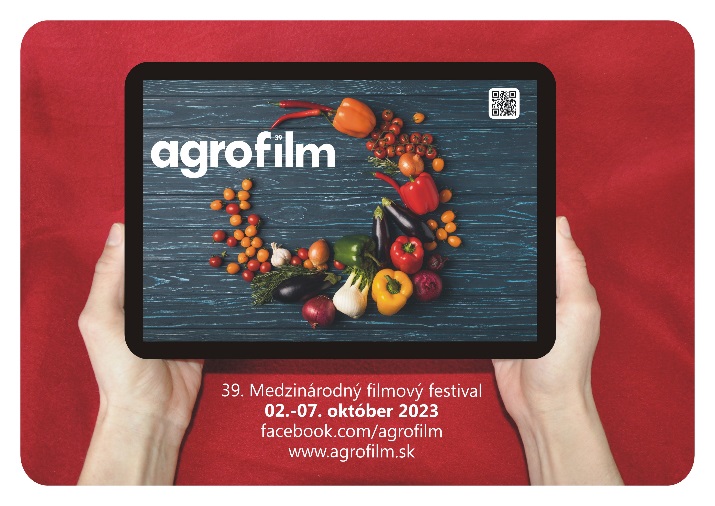 Deliver with a commentary letter at latest on July 31 2023 to the address:NPPC, Research Institute for Animal Production NitraHlohovecká 2, 951 41 Lužianky, Slovak republicphone: +421 37 65 46 126, e-mail: agrofilm@nppc.sk, agrofilm2023@gmail.comweb: www.agrofilm.sk*) tick the appropriate box		Please fill in all data legibly!Title of the film (original): Title of the film (original): Title in English: Title in English: Country of origin: Production year: Producer: BroProducer: BroClient: Client: What audience it is intended for: What audience it is intended for: Directed by:                 Screenplay by: Director of photography:        Professional advisor:Annotation (to be published in the catalogue, short description of the film up to 100 words):Annotation (to be published in the catalogue, short description of the film up to 100 words):Commentary document is enclosed in language: We agree with a non-commercial post-festival screening for study purposes*:We agree with a non-commercial post-festival screening for study purposes*:APPLICANT: APPLICANT: ADDRESS:E-mail:TELEPHONE:Contact person: We agree with the Statute of AGROFILM 2023 and register this film to the competitionI hereby declare that I have read the conditions for the processing of my personal data contained in the document "Film Festival AGROFILM Privacy Policy" published on the website of the Operator www.agrofilm.skdate                                                                                                                                                           signature, stampWe agree with the Statute of AGROFILM 2023 and register this film to the competitionI hereby declare that I have read the conditions for the processing of my personal data contained in the document "Film Festival AGROFILM Privacy Policy" published on the website of the Operator www.agrofilm.skdate                                                                                                                                                           signature, stampWe request the return of the film submitted on a data carrier*:                     to the address: …............................................................................................ We request the return of the film submitted on a data carrier*:                     to the address: …............................................................................................ 